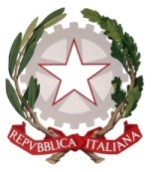 GIUDICE DI PACE DI ROMAOpposizione a sanzione amministrativaRICORRE CONTROROMA CAPITALE                  Verbale n._________________________Notificato il_______________________________________________________________________________________________________PREFETTURA DI ROMA     Ordinanza n°_________________________________notificata il_________________relativa al verbale n°______________________________________________________________________________________________________________________________AGENZIA DELLE ENTRATE RISCOSSIONI       Cartella n.___________________________________Notificata il__________________-relativa a verbale/i n°________________________________________________________________________________________________________________________________________________________________________________________________________________________L’opposizione si fonda sui seguenti motivi:Mancata o irrituale notifica del verbale di contravvenzionePrescrizione del diritto a riscuotere la sommaAltro come appresso specificato:Ciò premesso il ricorrenteCHIEDEche il Giudice di Pace, previa sospensione dell’eventuale esecuzione del provvedimento opposto, voglia dichiarare l’illegittimità dell’impugnato verbale/ordinanza/cartella esattoriale ed annullare il provvedimento o, in subordine, la riduzione dell’importo della sanzione al minimo edittale;     Chiede altresì __________________________________________________________________________________________________________________________________________________________________________________________________________________________________________________________________________________________Dichiara che il valore del presente ricorso è di euro ________________ e pertanto il contributo unificato versato è di euro ________________.ALLEGA:  ORIGINALE DELL’ATTO OPPOSTO + N. COPIE DELLO STESSOORIGINALE DEL RICORSO + N. COPIE  DELLO STESSON._______FOTOGRAFIE_________________________________________________________________________________COGNOME E NOMEDATA E LUOGO DI NASCITARESIDENZA (Via/Piazza,n°civico,Città,CAP)DOMICILIO(Solo se diverso da residenza)TELEFONO E FAX CODICE FISCALEEMAILIn fede_____________________________Depositato il _______________Il Cancelliere      _______________